Country: South Korea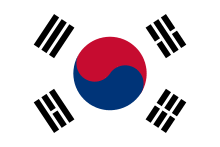 Committee: JR UNICEFAgenda Item: Covid-19’s impact on childrenCorona virus disease (COVID-19) is a contagious disease caused by the SARS-CoV-2 virus; the Covid-19 disruption started in a city in central China last year and has since spread to practically every country on the planet, in South Korea the first case was observed on January 20. As a delegate of South Korea, we are one of the largest and we have best-organised epidemic control programs in the world, along with Singapore, Taiwan, and Vietnam. We believe that Corona virus has a lot of influence on children too. Corona virus is a pandemic that seen all over the world such as: China, Spain, United States of America, Brazil and other 209 countries and also it has affected our country a lot. There are 213 countries that Corona virus has found. So far, 6 million people have died because of the Corona and in South Korea, 22 thousand people died.Corona virus has affected children in many ways. Due to the quarantine, the mental health of children was adversely affected. In addition, domestic violence and poverty increased. Virus has affected children mental health and it has caused such as anxiety, fear among public and worry because of the loneliness in the quarantine. Moreover, it has changed the education system, instead of face to face, we have started to provide education with online programs and as South Korea, we are far enough ahead in technology so our children haven’t had any difficulties with education. But we also had a lot of problems with internet addiction; the children spent a lot of time on the internet sitting at the computer while they were at home. This situation has also caused some health issues. But we think that we can solve these problems by giving some free time to go out so that children can relax. We are very honoured to be in this conference. We hope that at the end of this conference, we can find solutions to minimize the negative impact of Covid on children. Thank you for listening.